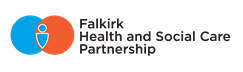 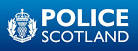 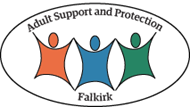 Adult Protection Practitioner ForumWednesday 17th February 1500 – 1630 Microsoft TeamsClick to join meeting here  Introduction to the Department of Working Pension’s new approach to safeguarding/protection and their Senior Safeguarding Leader role.Please join us to discuss this important area of ASP Practice.With guest facilitator Clare Murray, DWP Senior Safeguarding Leader for the East of Scotland.  Clare will outline the new approach and her role to ASP Practitioners followed by time to discuss and highlight local support and protection issues for DWP claimants.  If you plan to attend the practitioners’ forum please confirm attendance with Evelyn McGregor, Adult Support and Protection Training Administrator by email evelyn.mcgregor@falkirk.gov.ukThank you 